EXERCICE N°1CORRECTEURS DYNAMIQUES(en tournage)Pièce à réaliser : AXE 1 en phase 30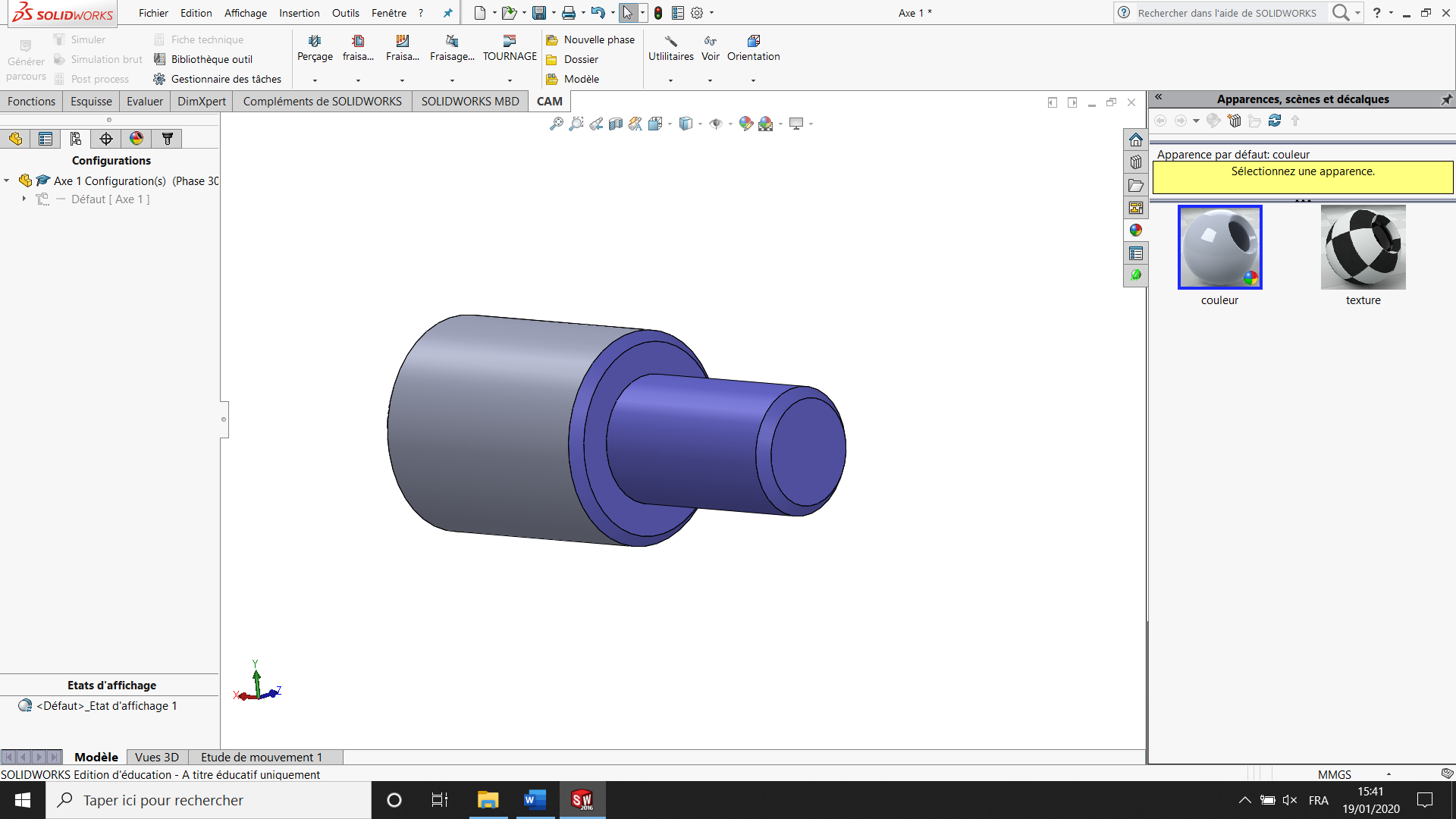 Données documentaires : - La mise en plan de la pièce.- Le contrat de phase concerné. - La liste des cotes obtenues après usinage notées sur le contrat de phase (elles sont encadrées et placées à coté ou en dessous des cotes à réaliser)- Une fiche de suivi en tournageActivités à conduire par l’élève : A partir des cotes relevées sur la pièce on demande : - Sur la fiche de suivi donnée, dans la colonne « caractéristiques des outils », reporter les numéros des outils et des correcteurs de tous les outils nécessaires à l’usinage de la pièce dans la phase étudiée.- Pour chaque outil, si c’est possible, reporter une cote en X et une cote en Z réalisée et finie par l’outil.- Calculer la cote moyenne de chaque cote tolérancée reportée.- Reporter les valeurs de la cote obtenue.- Déduire et reporter les valeurs des écarts constatés.- Reporter l’état initial de chaque correcteur dynamique (mettre la valeur de 0).- Calculer et reporter la correction à apporter (positive ou négative)- Une fois le travail terminé, prendre une photo de votre fiche de suivi et l’envoyer par mail à votre professeur.Bon courage à tous.